30  января в Уразметьевском СДК провели игровую программу «Татьянин день – праздник студентов» посвященную ко дню российского студента, который отмечается 25 января.  Никакой праздник не обходится без веселья. Поэтому со студентами были проведены веселые конкурсы: «Меткий стрелок», «Пой, ласточка, пой», «Собери пазл», «Юный математик», «Запомни и повтори» и т.д.  Победители конкурсов были награждены памятными призами.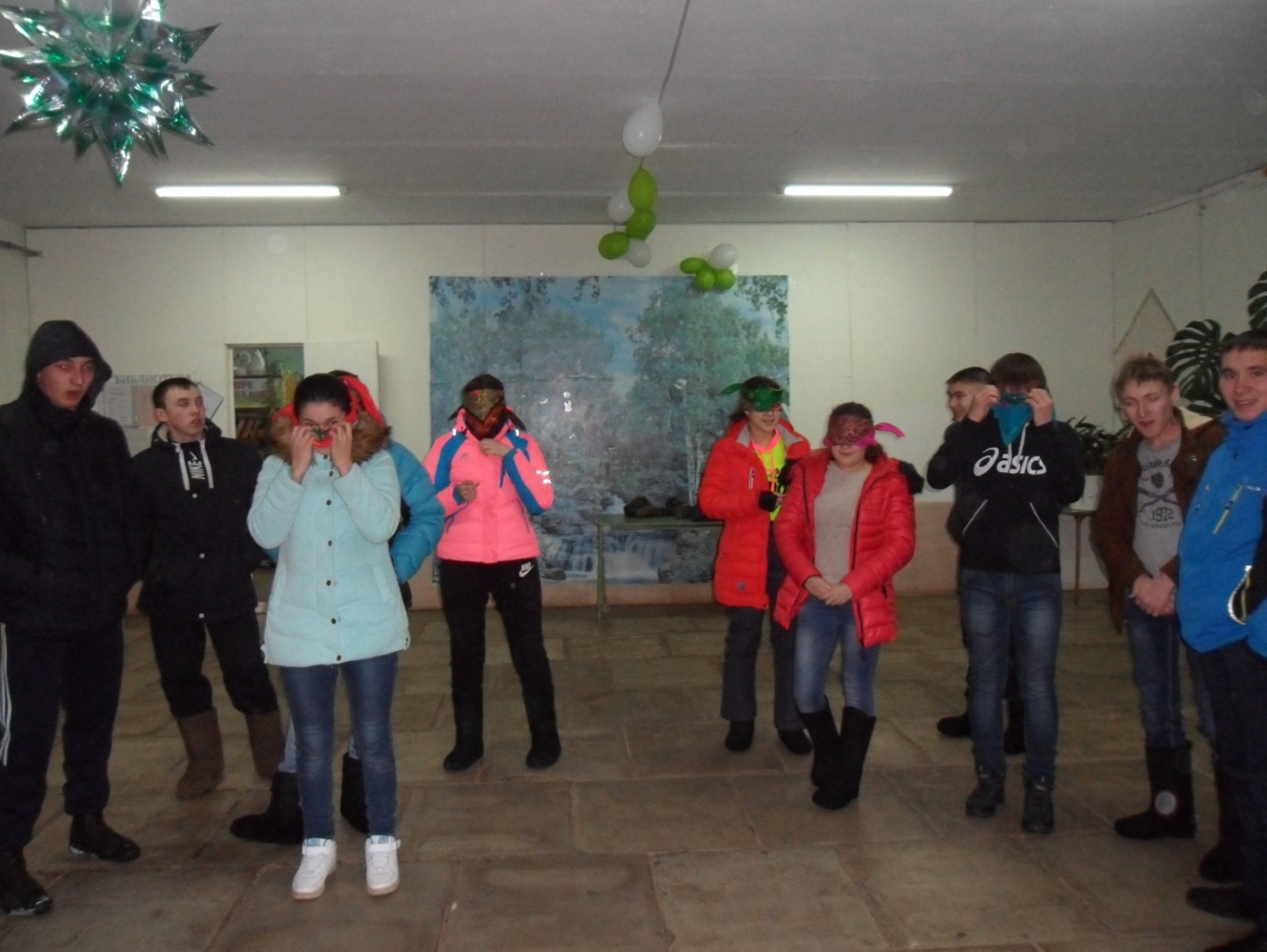 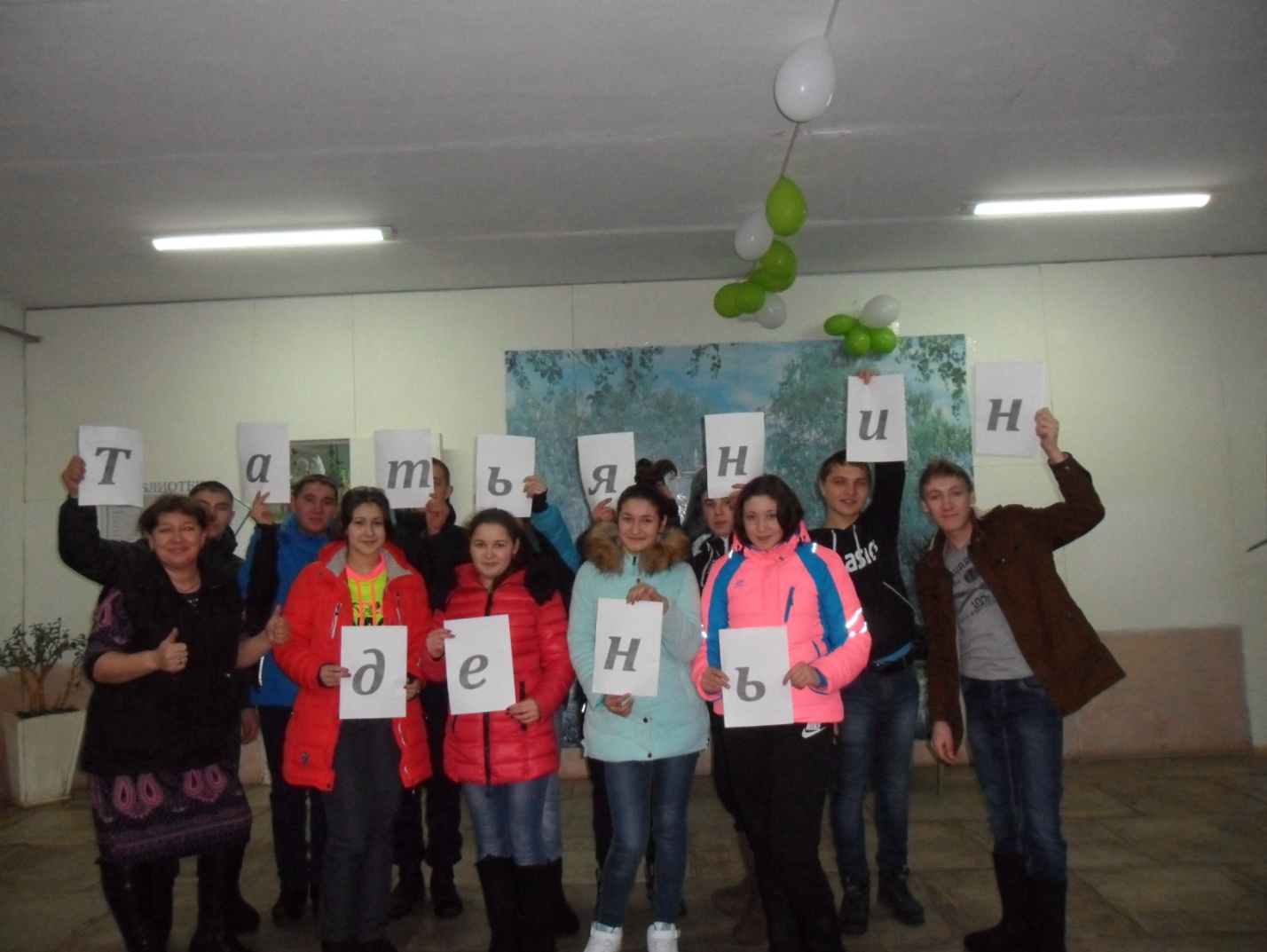 